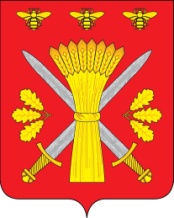 РОССИЙСКАЯ ФЕДЕРАЦИЯОРЛОВСКАЯ ОБЛАСТЬАДМИНИСТРАЦИЯ ТРОСНЯНСКОГО РАЙОНАПОСТАНОВЛЕНИЕот 6 октября 2020 г.                                                                   № 234          с. ТроснаО внесении изменений в постановление от 7 сентября 2020 года № 206 «О проведении общественных обсуждений в формеобщественных слушаний по вопросу оценки воздействияна окружающую среду намечаемой хозяйственной деятельности»В соответствии с Положением о порядке проведения общественных обсуждений объектов государственной экологической экспертизы на территории Троснянского района Орловской области, утвержденным решением Троснянского районного Совета народных депутатов 27 августа 2020 года N 260, п о с т а н о в л я ю:1. Внести следующие изменения в приложение 1 к постановлению № 206 от 07.09.2020 «О проведении общественных обсуждений в форме общественных слушаний по вопросу оценки воздействия на окружающую среду намечаемой хозяйственной деятельности»:Исключить из состава комиссии Приведенцеву Л. Н. – главного специалиста – архитектора отдела строительства, архитектуры и жилищно-коммунального хозяйства администрации Троснянского района.Включить Мозговую Елену Владимировну – руководителя отдела экологической безопасности ООО «Мираторг-Курск».2. Опубликовать постановление в районной газете и разместить на официальном сайте администрации Троснянского района  в информационно-телекоммуникационной сети "Интернет".3. Контроль за выполнением настоящего постановления оставляю за собой.Глава района                                                                                  А. И. Насонов